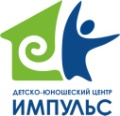 Муниципальное автономное образовательное учреждениедополнительного образования «Детско-юношеский центр «Импульс»ПАСПОРТдополнительной общеобразовательной программыРезультаты участия творческого объединения ______________________________в районных, краевых и Всероссийских мероприятиях за 3 годаМуниципальное автономное образовательное учреждениедополнительного образования «Детско-юношеский центр «Импульс»ПАСПОРТдополнительной общеобразовательной программы(ОБРАЗЕЦ)Виды программ:Типовая (примерная) — программа, утверждённая Министерством образования РФ и рекомендованная для реализации по профилю в  той или иной образовательной области. Модифицированная — программа, в основу которой положена типовая (примерная) программа либо программа, разработанная другим автором сходная по содержанию, направлению деятельности. Модифицированной ее делают те изменения, которые вносит в исходную программу педагог с учетом особенностей образовательного учреждения, возраста и уровня подготовки детей, режима и временных параметров осуществления деятельности, нестандартности индивидуальных результатов обучения и воспитания. Диагностика результатов работы по таким программам связана с демонстрацией достижений обучающихся, например: отчетные концерты, выставки, выступления на соревнованиях, конкурсах, конференциях, и т.д., но при этом не отрицаются и количественные показатели знаний, умений и навыков. Внесенные коррективы не затрагивают концептуальных основ организации образовательного процесса, традиционной структуры занятий, присущих исходной программе, которая была взята за основу. Программа должна быт утверждена методическим советом учреждения.Авторская — программа, полностью созданная педагогом (или коллективом авторов) по его собственному замыслу с учетом опыта, наработанных методик, видения проблемы и путей ее решения. Авторская программа, рассмотренная методическим советом учреждения, должна содержать гипотезу и её концептуальное обоснование, быть актуальной и иметь не менее 70 % новизны в своем содержании. Статус авторской может быть присвоен образовательной программе, прошедшей через процедуру конкурса авторских программ.Уровень освоения программы:Общекультурный уровень предполагает развитие познавательных интересов , расширение  информированности обучающихся в данной образовательной области, обогащение опыта общения и приобретение умений совместной деятельности в освоении программы. Углубленный уровень предполагает формирование теоретических  знаний и практических  навыков, раскрытие творческих способностей личности в избранной области.Профориентированный уровень предусматривает достижение повышенного уровня образованности обучающихся в какой-либо предметной или практической  области, умение видеть проблемы, формулировать задачи, искать средства их решения, готовность к освоению программ специального (начального, среднего, высшего) образования.Название программыАвтор программы(ФИО полностью)Вид программыНаправленность программыПродолжительность образовательного процессаВозраст обучающихсяНазвание творческого объединенияГод основания творческого объединенияЦель программыУровень освоенияпрограммыАннотация программыПеречень мероприятий(районные, краевые, всероссийские)Дата проведенияРезультат участияНазвание программыМастерим игрушки самиАвтор программы(ФИО полностью)Вершинина Нина ВасильевнаВид программы- типовая - модифицированная- авторскаямодифицированнаяНаправленность программы- художественная- социально-педагогическая- естественнонаучная- туристско-краеведческая- спортивно-оздоровительнаяхудожественнаяПродолжительность образовательного процесса2 годаВозраст обучающихся7-14 летНазвание творческого объединения«Мастерилка»Год основания творческого объединения2014 годЦель программыЦель программы - создать условия для творческой самореализации обучающихся.Уровень освоенияпрограммы- общекультурный- углублённый- профориентированныйобщекультурныйАннотация программы      Программа направлена на обучение технологии кройки и шитья народной и современной игрушки, расширение знаний об истории игрушки, на знакомство с народной культурой и традициями.       Программа ориентирована на активное приобщение детей к декоративно-прикладному творчеству, развитие у детей художественного вкуса и творческого потенциала.Программа предусматривает создание игрушек из различных материалов, организацию мини-выставок, участие в  выставках и конкурсах, экскурсии на выставки декоративно-прикладного творчества.